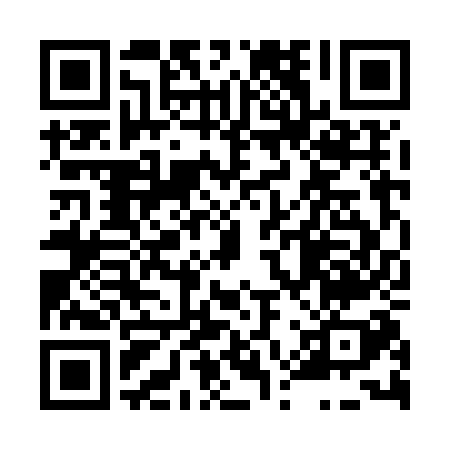 Prayer times for Znatky, Czech RepublicMon 1 Jul 2024 - Wed 31 Jul 2024High Latitude Method: Angle Based RulePrayer Calculation Method: Muslim World LeagueAsar Calculation Method: HanafiPrayer times provided by https://www.salahtimes.comDateDayFajrSunriseDhuhrAsrMaghribIsha1Mon2:334:5512:596:309:0411:172Tue2:344:551:006:309:0411:173Wed2:344:561:006:309:0311:174Thu2:354:571:006:309:0311:175Fri2:354:581:006:309:0211:176Sat2:354:581:006:309:0211:177Sun2:364:591:006:299:0111:178Mon2:365:001:016:299:0111:179Tue2:375:011:016:299:0011:1610Wed2:375:021:016:298:5911:1611Thu2:385:031:016:288:5911:1612Fri2:385:041:016:288:5811:1613Sat2:395:051:016:288:5711:1514Sun2:395:061:016:278:5611:1515Mon2:405:071:016:278:5511:1516Tue2:405:081:026:268:5411:1417Wed2:415:091:026:268:5411:1418Thu2:415:101:026:258:5311:1419Fri2:425:121:026:258:5111:1320Sat2:425:131:026:248:5011:1321Sun2:435:141:026:248:4911:1222Mon2:435:151:026:238:4811:1223Tue2:445:161:026:228:4711:1124Wed2:445:181:026:228:4611:1125Thu2:455:191:026:218:4411:1026Fri2:455:201:026:208:4311:0727Sat2:465:221:026:198:4211:0428Sun2:485:231:026:188:4011:0229Mon2:515:241:026:188:3910:5930Tue2:545:251:026:178:3810:5631Wed2:575:271:026:168:3610:53